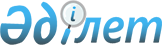 Об утверждении Плана мероприятий на 2009-2011 годы по реализации Стратегии гендерного равенства в Республике Казахстан на 2006-2016 годыПостановление Правительства Республики Казахстан от 15 января 2009 года № 7      В целях реализации Указа Президента Республики Казахстан от 29 ноября 2005 года № 1677 "Об утверждении Стратегии гендерного равенства в Республике Казахстан на 2006-2016 годы" Правительство Республики Казахстан ПОСТАНОВЛЯЕТ : 



      1. Утвердить прилагаемый План мероприятий на 2009-2011 годы по реализации Стратегии гендерного равенства в Республике Казахстан на 2006-2016 годы (далее - План). 



      2. Центральным исполнительным органам, а также государственным органам, непосредственно подчиненным и подотчетным Президенту Республики Казахстан и акимам областей, городов Астаны и Алматы обеспечить реализацию мероприятий, предусмотренных Планом, и представлять в Национальную комиссию по делам женщин и семейно-демографической политике при Президенте Республики Казахстан ежегодно, не позднее 30 января информацию о ходе реализации Плана. 



      3. Настоящее постановление вводится в действие со дня подписания.        Премьер-Министр 

      Республики Казахстан                       К. Масимов Утвержден         

постановлением Правительства 

Республики Казахстан   

от 15 января 2009 года № 7  

План 

мероприятий на 2009-2011 годы 

по реализации Стратегии гендерного равенства в 

Республике Казахстан на 2006-2016 годы       Сноска. План с изменениями, внесенными постановлением Правительства РК от 19.07.2010 № 733.

Примечание: расшифровка аббревиатур и сокращений: 

АНК     - Ассамблея народов Казахстана 

АС      - Агентство Республики Казахстан по статистике 

ВС      - Верховный суд Республики Казахстан 

ГП      - Генеральная прокуратура Республики Казахстан 

КДЖСДПА - Комиссия по делам женщин и семейно-демографической политике 

          при акимах областей, городов Астаны и Алматы 

МВД     - Министерство внутренних дел Республики Казахстан 

МЗ      - Министерство здравоохранения Республики Казахстан 

МК      - Министерство культуры Республики Казахстан 

МКИ     - Министерство культуры и информации Республики Казахстан 

МОН     - Министерство образования и науки Республики Казахстан 

МТСЗН   - Министерство труда и социальной защиты населения Республики 

          Казахстан 

МСИ     - Министерство связи и информации Республики Казахстан 

МСХ     - Министерство сельского хозяйства Республики Казахстан 

МЭРТ    - Министерство экономического развития и торговли 

          Республики Казахстан

МЮ      - Министерство юстиции Республики Казахстан 

НКДЖСДП - Национальная комиссия по делам женщин и 

          семейно-демографической политике при Президенте Республики 

          Казахстан 

НПО     - неправительственные организации 

MHO     - международные неправительственные организации 

СПК     - социально-предпринимательские корпорации 
					© 2012. РГП на ПХВ «Институт законодательства и правовой информации Республики Казахстан» Министерства юстиции Республики Казахстан
				№ 

п/п Наименование 

мероприятий Форма завершения Исполнители Сроки 

исполне- 

ния Финансо- 

вые 

затраты, 

тыс. 

тенге Источники 

финансиро- 

вания 1 2 3 4 5 6 7 1. Учитывать гендерные 

аспекты в 

Стратегических планах 

развития министерств 

и ведомств, областей, 

городов Астаны и 

Алматы Информация в НКДЖСДП Центральные 

исполни- 

тельные 

органы, акимы 

областей, 

городов 

Астаны и 

Алматы Ежегодно 

30 января Не 

требуются - 2. Информировать 

пользователей 

статистической 

информации по вопросам 

повышения гендерной 

чувствительности 

национальной 

статистической системы 

в Казахстане Информация 

в НКДЖСДП АС Ежегодно 

30 января Не 

требуются - 3. Обобщать практику 

применения 

законодательства, 

направленного на 

защиту трудовых, 

жилищных и иных прав 

женщин Информация 

в НКДЖСДП ГП (по 

согласова- 

нию) Ежегодно 

30 января Не 

требуются - 4. Изучить возможность 

включения в положения 

о центральных и 

местных исполнительных 

органах вопросы 

реализации гендерной 

политики Информация 

в НКДЖСДП Центральные 

исполнитель- 

ные органы, акимы 

областей, 

городов 

Астаны и 

Алматы 30 января 

2010 года Не 

требуются - 5. Развивать сеть школ 

женского лидерства, 

проводить 

просветительскую 

работу, мероприятия по 

активизации женской 

инициативы в целях 

соблюдения гендерного 

баланса при выдвижении 

женщин и мужчин на 

руководящие должности 

и в выборные органы Информация 

в НКДЖСДП НПО 

(по 

согласованию), 

акимы 

областей, 

городов Астаны 

и Алматы Ежегодно 

30 января В 

пределах 

средств 

государ- 

ственного 

социаль- 

ного 

заказа, 

грантов 

MHO Местные 

бюджеты, 

гранты MHO 6. Направить рекомендации 

партиям о соблюдении 

гендерного баланса при 

выдвижении женщин и 

мужчин на руководящие 

должности и в выборные 

органы Предложения 

партиям НКДЖСДП 

(по 

согласованию), 

КДЖСДПА Ежегодно 

30 января Не 

требуются - 7. Провести обучающие 

гендерно-ориентирован-

ные семинары и 

тренинги по 

политическому 

продвижению женщин Информация 

в НКДЖСДП МК, НКДЖСДП 

(по

согласованию),

КДЖСДПА, НПО

(по 

согласованию)Ежегодно 

30 января 2009 год 

- 2 000 

2010 год 

- 2 000 

2011 год 

- 2 000 Республи- 

канский 

бюджет 8. Изучить соблюдение 

гендерного равенства 

в процессе кадровых 

назначений в судебной 

системе в Республике 

Казахстан Информация 

в НКДЖСДП ВС (по 

согласованию) Январь 

2012 года Не 

требуются - 9. Внести предложения по 

достижению гендерного 

равенства в вопросах 

продвижения по службе, 

стимулирования 

работодателей в 

создании родителям, 

воспитывающих детей, 

поощряющих условий Предложения 

в Прави- 

тельство, 

НКДЖСДП МТСЗН (созыв), 

акимы 

областей, 

городов Астаны 

и Алматы Декабрь 

2010 года Не 

требуются - 10. Развивать социальное 

партнерство в решении 

вопросов гендерного 

равенства Генеральное, 

отраслевые, 

региональные 

соглашения МТСЗН 

(созыв), 

акимы 

областей, 

городов 

Астаны и 

Алматы, 

объединения 

работодателей 

и объединения 

работников (по 

согласованию) Декабрь 

2009 года Не 

требуются - 11. Осуществить 

мероприятия, 

направленные на 

улучшение условий 

труда с учетом 

гендерного аспекта Информация 

в НКДЖСДП МТСЗН Ежегодно 

30 января Не 

требуются - 12. Организовать курсы 

по вопросам 

предпринимательства 

для начинающих 

предпринимателей и 

предпринимателей, 

имеющих действующий 

бизнес, на базе 

существующих объектов 

инфраструктуры 

поддержки 

предпринимательства Информация 

в НКДЖСДП Акимы 

областей, 

городов 

Астаны и 

Алматы Ежегодно 

30 января В 

пределах 

средств государ- 

ственного 

социаль- 

ного 

заказа Местные 

бюджеты 13. Активизировать работу 

по вовлечению женщин 

в бизнес Информация 

в НКДЖСДП Акимы 

областей, 

городов 

Астаны и 

Алматы Ежегодно 

30 января Не 

требуются - 14. Развивать занятость 

женщин, проживающих 

в сельской местности Информация 

в НКДЖСДП Акимы 

областей, 

городов 

Астаны и 

Алматы Ежегодно 

30 января Не 

требуются - 15. Провести 

информационно-просве- 

тительскую работу 

среди женщин, 

проживающих в сельской 

местности, по 

разъяснению основных 

направлений Стратегии 

гендерного равенства, 

действующего 

законодательства и 

оказанию женщинам 

правовой поддержки Информация 

в НКДЖСДП Акимы 

областей, 

городов 

Астаны и 

Алматы, 

МСХ, МСИ, 

НКДЖСДП (по 

согласованию) Ежегодно 

30 января В 

пределах 

средств 

государ- 

ственного 

социаль- 

ного 

заказа Местные 

бюджеты 16. Внести предложения по: 

разработке формы 

статистической 

отчетности для 

проведения мониторинга 

деятельности женщин- 

предпринимателей 

агропромышленного 

комплекса; 

внедрению гендерного 

аспекта в 

статистические 

показатели по 

неформальной занятости 

населения Предложения в 

Правительство 

Республики 

Казахстан АС (созыв), 

МСХ, МТСЗН Декабрь 

2009 года Не 

требуются - 17. Обеспечить 

взаимодействие НПО и 

бизнес-структур по 

распространению и 

развитию семейного 

бизнеса, созданию 

сети рабочих мест 

«на дому» Информация 

в НКДЖСДП Акимы 

областей, 

городов 

Астаны и 

Алматы, 

СПК, НПО 

(по согла- 

сованию) Ежегодно 

30 января Не 

требуются - 18. Продолжить обучение 

на курсах повышения 

квалификации 

руководителей и 

педагогов 

общеобразовательных 

школ, республиканских 

организаций 

образования, 

преподавателей высших 

учебных заведений 

вопросам гендерного 

образования Информация 

в НКДЖСДП МОН (созыв), 

акимы 

областей, 

городов 

Астаны и 

Алматы Январь 

2010-2012 

годы Не 

требуются - 19. Продолжить работу 

по увеличению 

представительства 

женщин в админист- 

ративно-управленческом 

персонале высших 

учебных заведений Предложения 

в НКДЖСДП МОН Ежегодно 

30 января Не 

требуются - 20. Внести предложения 

по проведению 

социологического 

исследования по 

вопросам внедрения 

гендерного образования 

в системе образования Информация 

в НКДЖСДП МОН (созыв), 

МК, 

акимы 

областей, 

городов 

Астаны и 

Алматы Январь 

2011 года Не 

требуются - 21. Выработать предложения 

по введению гендерной 

составляющей в 

содержание предметных 

стандартов основного, 

общего среднего 

образования Предложения 

в НКДЖСДП МОН Январь 

2012 года Не 

требуются - 22. Изучить возможность 

издания информационных 

бюллетеней «Гендерное 

образование» Информация 

в НКДЖСДП МОН Март 

2009 года Не 

требуются - 23. Организовать службы 

телефона доверия в 

организациях 

первичной медико- 

санитарной помощи Информация 

в НКДЖСДП Акимы 

областей, 

городов 

Астаны и 

Алматы Январь 

2010-2012 

годы В 

пределах 

средств 

государ- 

ственного 

социаль- 

ного 

заказа Местные 

бюджеты 24. Внести предложения 

по снижению влияния 

вредных 

производственных 

факторов на 

продолжительность 

жизни мужчин Предложения в 

Правительство МТСЗН Июль 

2009 года Не 

требуются - 25. Провести 

информационную работу 

среди населения по 

вопросам: 

повышения 

ответственности 

населения по 

сохранению 

собственного здоровья 

и здоровья будущих 

поколений; 

о репродуктивных 

правах и гарантиях 

их осуществления; 

о современных 

средствах 

контрацепции; 

безопасного 

материнства и грудного 

вскармливания, 

питания; 

вреда от употребления 

психоактивными 

веществами; 

по защите здоровья 

населения от влияния 

неблагоприятных 

экологических факторов Информация 

в НКДЖСДП 

  

  Акимы 

областей, 

городов 

Астаны и 

Алматы Ежегодно 

30 января В 

пределах 

средств 

государ- 

ственного 

социаль- 

ного 

заказа Местные 

бюджеты 26. Подвести итоги 

мульти-индикаторного 

кластерного 

обследования по 

вопросу укрепления 

репродуктивного 

здоровья населения Отчет в 

Правительство АС (созыв), 

МЗ, 

Институт 

питания Декабрь 

2011 года Не 

требуются - 27. Провести модульное 

обследование по 

бытовому насилию в 

отношении женщин Информация 

в НКДЖСДП АС (созыв), 

НКДЖСДП 

(по согласо- 

ванию), МВД, 

ГП 

(по согла- 

сованию) Январь 

2011 года Не 

требуются - 28. Проводить информаци- 

онно-пропагандистскую 

и образовательную 

работу по проблемам 

предотвращения насилия 

и трафика (в ВУЗах, 

колледжах, средних 

школах, трудовых 

коллективах) Информация 

в НКДЖСДП Акимы 

областей, 

городов 

Астаны и 

Алматы, МВД, 

МОН, МЗ, 

МТСЗН Январь 

2010-2012 

годы В 

пределах 

средств 

государ- 

ственного 

социаль- 

ного 

заказа Местные 

бюджеты 29. Проводить совместно 

с НПО гендерное 

образование 

специалистов, 

работающих в 

правоохранительных 

органах, органах 

юстиции и 

здравоохранения Информация 

в НКДЖСДП Акимы 

областей, 

городов 

Астаны и 

Алматы, 

МВД, МОН, 

МЗ Ежегодно 

30 января В 

пределах 

средств 

государ- 

ственного 

социаль- 

ного 

заказа, 

грантов 

MHO Местные 

бюджеты, 

гранты 

MHO 30. Проводить специальные 

социологические 

исследования по 

проблемам насилия, 

оценке последствий 

насилия и сексуальных 

домогательств Информация 

в НКДЖСДП Акимы 

областей, 

городов 

Астаны и 

Алматы, 

МВД, МЗ Январь 

2010-2011 

годы В 

пределах 

средств 

государ- 

ственного 

социаль- 

ного 

заказа, 

грантов 

MHO Местные 

бюджеты, 

гранты 

MHO 31. Проводить 

профилактическую 

работу по недопущению 

правонарушений и 

фактов насилия в 

неблагополучных семьях Информация 

в НКДЖСДП Акимы 

областей, 

городов 

Астаны и 

Алматы, 

МВД, МОН, 

МЗ Январь 

2010-2012 

годы В 

пределах 

средств 

государ- 

ственного 

социаль- 

ного 

заказа Местные 

бюджеты 32. Провести круглые столы 

(конференции) по 

вопросам борьбы с 

насилием в отношении 

женщин и детей, 

детской порнографией 

и трафиком Информация 

в НКДЖСДП Акимы 

областей, 

городов 

Астаны и 

Алматы, 

МВД, МОН, 

МЗ, НПО 

(по согласо- 

ванию) Январь 

2010-2012 

годы В 

пределах 

средств 

государ- 

ственного 

социаль- 

ного 

заказа, 

грантов 

MHO Местные 

бюджеты, 

гранты 

MHO 33. Внести предложения 

по улучшению 

материально-техничес- 

кой базы подразделений 

органов внутренних 

дел по защите женщин 

от насилия Предложения в 

Правительство МВД (созыв), 

акимы 

областей, 

городов 

Астаны и 

Алматы Февраль 

2009 года Не требуются - 34. Рассмотреть 

возможность создания 

и поддержки кризисных 

центров Информация в 

НКДЖСДП Акимы 

областей, 

городов 

Астаны и 

Алматы, 

МВД Январь 

2011 года В 

пределах 

средств 

государ- 

ственного 

социаль- 

ного 

заказа Местные 

бюджеты 35. Провести мероприятия 

по профилактике 

социального сиротства Информация в 

НКДЖСДП Акимы 

областей, 

городов 

Астаны и 

Алматы, 

МОН, МЗ, 

НПО (по 

согласо- 

ванию) Январь 

2010-2012 

годы В 

пределах 

средств 

государ- 

ственного 

социаль- 

ного 

заказа Местные 

бюджеты 36. Внести предложения 

по возрождению 

лучших семейных, 

этно-культурных 

традиций, 

способствующих 

укреплению духовных и 

нравственных основ 

брака и семьи Предложения в 

Правительство НКДЖСДП 

(по согласо- 

ванию), 

МКИ, МОН, 

АНК 

(по согласова- 

нию) Июль 

2009 

года Не 

требуются - 37. Внести предложения 

по совершенствованию 

нормативной правовой 

базы в сфере 

семейно-брачных 

отношений Предложения 

в НКДЖСДП МЮ (созыв), 

НКДЖСДП 

(по согласо- 

ванию) Январь 

2011 

года Не 

требуются - 38. Провести мероприятия 

по ратификации 

Конвенции 

Международной 

организации труда 

№ 103 «Об охране 

материнства» Информация в 

Правительство МТСЗН 

(созыв), 

МЮ, МИД, 

МЭРТ, МЗ Январь 

2011 года Не 

требуются - 39. Провести 

Республиканскую 

конференцию 

«Современный брак и 

семья в Казахстане» Рекомендации 

госорганам НКДЖСДП 

(по согласо- 

ванию) Октябрь 

2009 года - Гранты 

MHO 40. Подготовить 

аналитические 

материалы по вопросам 

государственной 

политики и новым 

тенденциям в развитии 

брака и семьи, в том 

числе по преодолению 

семейного 

неблагополучия, 

социального сиротства Информация 

в АП НКДЖСДП 

(по согласо- 

ванию), 

МК, МТСЗН, 

МВД, МОН, 

МЮ, МЗ Ежегодно 

30 января Не 

требуются - 41. Рассмотреть вопрос 

восстановления 

школьного предмета 

«Этика и психология 

семейной жизни» Информация 

в НКДЖСДП МОН Июль 

2009 

года Не 

требуются - 42. Проводить тематические 

выставки и мероприятия 

в музеях и 

библиотеках, 

посвященные 

Международному дню 

семьи Информация 

в НКДЖСДП МК (созыв), 

акимы 

областей, 

городов 

Астаны и 

Алматы Май 

2009-2011 

годы Не 

требуются - 43. Принимать 

информационные 

пропагандистские меры 

по стимулированию 

процесса усыновления 

(удочерения) 

детей-сирот и детей, 

оставшихся без 

попечения родителей Информация 

в НКДЖСДП МСИ (созыв), 

МОН, 

акимы 

областей, 

городов 

Астаны и 

Алматы Январь 

2010-2012 

годы 2009 год 

- 2 000 

2010 год 

- 2 000 

2011 год 

- 2 000 

В 

пределах 

средств 

государ- 

ственного 

социаль- 

ного 

заказа Республи- 

канский 

бюджет 

  

  

  

  

  

  

  

  Местный 

бюджет 44. Внести предложения по 

разработке модели и 

этики казахстанской 

семьи Предложение в 

Правительство НКДЖСДП 

(по согласо- 

ванию) 

(созыв), 

МЮ Май 

2009 

года Не 

требуются - 45. Проводить конкурсы 

билбордов (пилон, 

баннеров) по 

пропаганде семейных 

ценностей и размещать 

их в многолюдных 

местах Информация в 

НКДЖСДП Акимы 

областей, 

городов 

Астаны и 

Алматы Январь 

2010-2012 

годы В 

пределах 

средств 

государ- 

ственного 

социаль- 

ного 

заказа Местный 

бюджет 46. Развивать действующие 

специализированные 

институты социального 

обеспечения семьи и 

детей, службы 

специализированной 

психолого-педагогичес- 

кой помощи семьям по 

выходу из кризисных 

ситуаций Информация 

в НКДЖСДП Акимы 

областей, 

городов 

Астаны и 

Алматы, 

МОН, МТСЗН, 

МЗ, НПО 

(по согласо- 

ванию) Январь 

2010-2012 

годы В 

пределах 

средств 

государ- 

ственного 

социаль- 

ного 

заказа Местные 

бюджеты 47. Провести 

социологическое 

исследование о 

положении семьи с 

учетом национальных 

традиций и менталитета 

населения Информация в 

НКДЖСДП МК (созыв), 

акимы 

областей, 

городов 

Астаны и 

Алматы Январь 

2010-2012 

годов 2009 год 

- 2 000 

2010 год 

- 2 000 

2011 год 

- 2 000 Республи- 

канский 

бюджет 48. Проводить круглые 

столы «Дневник семьи», 

консультации для 

молодых семей 

«Счастливая пара» Информация в 

НКДЖСДП Акимы 

областей, 

городов 

Астаны и 

Алматы Январь 

2010-2012 

годы В 

пределах 

средств государ- 

ственного 

социаль- 

ного 

заказа Местные 

бюджеты 49. Организовать и 

развивать семейные 

клубы с целью 

возрождения лучших 

семейных, 

этнокультурных 

традиций, 

способствующих 

укреплению духовных 

основ брака и семьи Информация в 

НКДЖСДП Акимы 

областей, 

городов 

Астаны и 

Алматы Ежегодно 

30 января В 

пределах 

средств 

государ- 

ственного 

социаль- 

ного 

заказа Местные 

бюджеты 50. Развить институт 

социальной помощи 

населению через: 

определение 

потребности 

медицинских, 

образовательных 

организаций, 

специальных учреждений 

(специальные 

организации 

образования с особым 

режимом содержания) в 

социальных работниках 

создание и развитие 

специальности 

«социальный работник» 

в вузах республики Информация в 

НКДЖСДП МОН (созыв), 

МТСЗН, МЗ, 

акимы 

областей, 

городов 

Астаны и 

Алматы 

  

  

  

  

  

  

  

МОН Январь 

2010 года Не 

требуются 

  

  

  

  

  

  

  

  

  

  

  Не 

требуются - 

  

  

  

  

  

  

  

  

  

  

  

  

- 51. Изучить возможность 

подготовки помощников 

воспитателей по уходу 

за детьми дошкольного 

возраста (няня) из 

числа безработных Информация в 

НКДЖСДП Акимы 

областей, 

городов 

Астаны и 

Алматы, 

НПО (по 

согласова- 

нию) Январь 

2010-2012 

годы В 

пределах 

средств 

государ- 

ственного 

социаль- 

ного 

заказа Местные 

бюджеты 52. Провести информацион- 

но-пропагандистское 

обеспечение вопросов: 

повышения роли женщин 

в обществе и 

гендерного равенства; 

реализации положений 

Конвенции ООН о 

ликвидации всех форм 

дискриминации в 

отношении женщин, 

Стратегии гендерного 

равенства в Республике 

Казахстан, 

международных 

документов по правам 

человека; 

повышения гендерной 

культуры общества, 

формирования 

позитивного отношения 

к равному 

представительству 

мужчин и женщин в 

органах государствен- 

ной власти и 

управления Информация 

в НКДЖСДП МСИ (созыв), 

акимы 

областей, 

городов 

Астаны и 

Алматы Январь 

2010-2012 

годы 2009 год 

- 2 000 

2010 год 

- 2 000 

2011 год 

- 2 000 

  

  

  

  

  

  

  

  

  

  

  

В 

пределах 

средств 

государ- 

ственного 

социаль- 

ного 

заказа Республи- 

канский 

бюджет 

  

  

  

  

  

  

  

  

  

  

  

  

  

  

  Местные 

бюджеты 53. Продолжить 

сотрудничество с 

общественными 

объединениями и НПО, 

работающими в области 

защиты прав и 

интересов семьи, по 

реализации гендерной 

политики Информация 

в НКДЖСДП МК (созыв), 

МЗ, МОН, 

МВД, акимы 

областей, 

городов 

Астаны и 

Алматы Январь 

2010-2012 

годы Не 

требуются - 54. Провести конкурсы 

среди СМИ по созданию 

позитивного имиджа 

женщин в обществе, 

пропаганде гендерного 

равенства Информация в 

НКДЖСДП МСИ (созыв), 

акимы 

областей, 

городов 

Астаны и 

Алматы Январь 

2010-2012 

годы 2009 год 

- 2 000 

2010 год 

- 2 000 

2011 год 

- 2 000 Республи- 

канский 

бюджет 55. Организовать конкурсы 

за лучшую организацию 

работы по укреплению 

семьи среди детских 

дворовых клубов Информация в 

НКДЖСДП Акимы 

областей, 

городов 

Астаны и 

Алматы Январь 

2010-2012 

годы В 

пределах 

средств 

государ- 

ственного 

социаль- 

ного 

заказа Местные 

бюджеты 